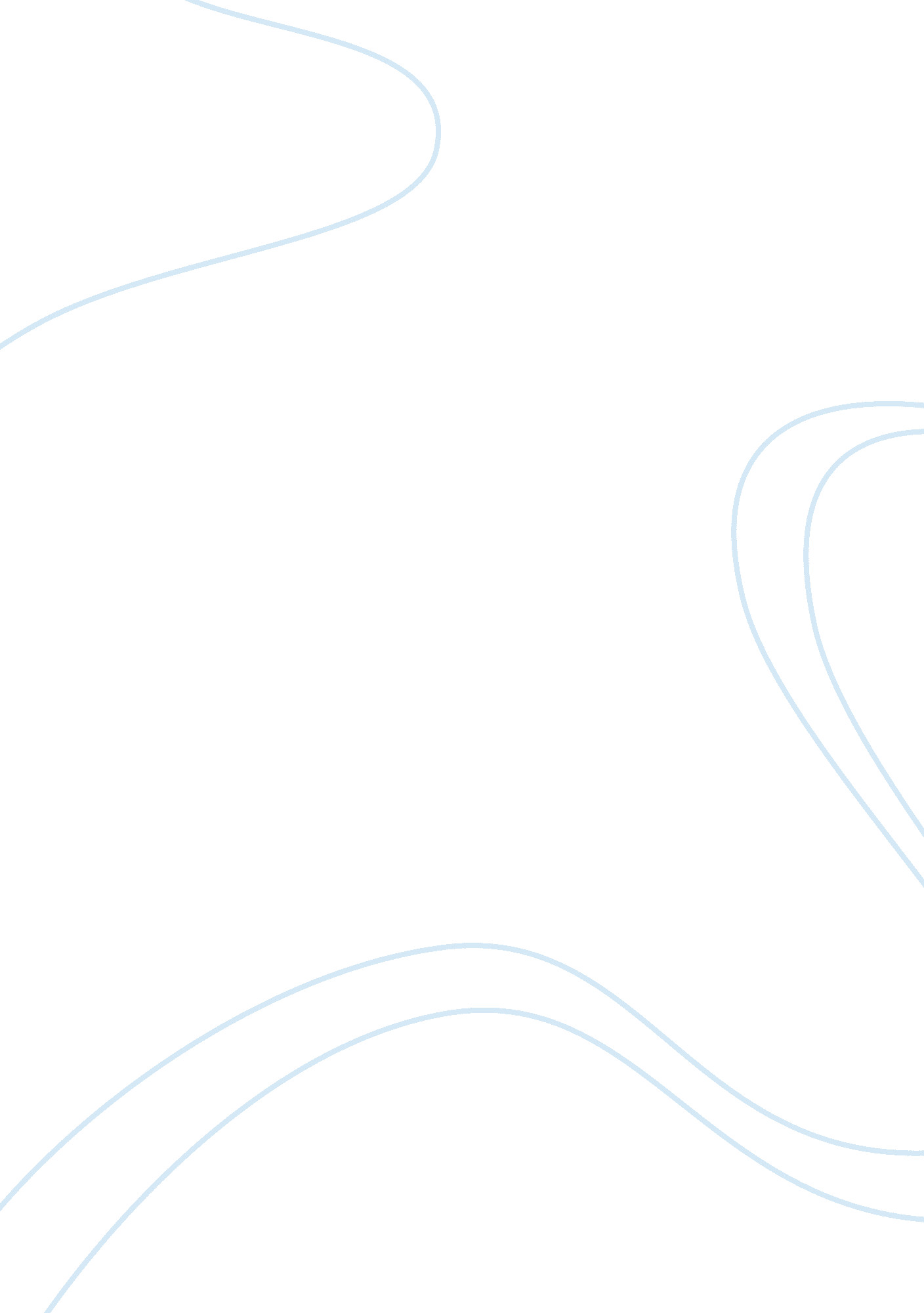 Idiots movie review essay sample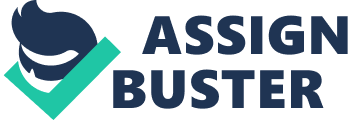 For instance, memorizing a definition without understanding just to pass the exams is of no value especially in the long-run. Moreover, he had a strong desire for studying about machines. He believes that one should follow excellence, not success, as success will take care of itself if excellence is followed. Furthermore, Rancho had two best friends named “ Raja” and “ Farman”. The girlfriend of Rancho- Pip plays the role of “ Virus” daughter. “ Virus” is the president of the college. Virus was the named used by the college students to call him behind his back just to make fun of . Virus” (President) admires students who are good at memorizing things instead of understanding and implementing what you learnt. Virus favorite student was called “ Silencer”. He believes in mindless memorizing over understanding in order to reach his goals of corporate status. Therefore, he puts emphasis on the results rather than the process. The movie focuses mainly on 3 characters such as Rancho, Farman and Sherman. They studied engineering in the same college for different reasons. “ Rancho” had a passion in learning about machines and was interested in this subject. However, Farman was not interested in his major subject: “ Engineering” and was somehow pressurized from his family to pursue his career in the engineering field. Farman real passion was for M/lilied Photography”. On the other hand, Raja was from a poor family and he had to study hard in order to support his family and get his sister married to a good family. The movie shows people how awful the education can be. Students can’t really do the things they prefer and discover their value. The solitary thing they were thinking about was to be prosperous not valuable. When they were born, their parents helped them cultivate an objective for the children’s complete life. In this movie, all the parents wanted their children to become the supreme engineer in the world because engineers can make lots of money exclusively good engineers. Since Rancho had entered the school, he used his own methods to deal with such situations. One incident in the movie shows Raja was not happy with Ranchos methods of learning things. To help Raja, Rancho provided him with an example that we should not rely on memorization rather e should understand and implement things. He disrupts Chateau’s speech ( Silencer) who has been writing to deliver on Education Speech Night, where the Minister of Education and the President of the college attended with many students. Chatter, with his deficiency of knowledge in Hindi, senselessly memorized the compromised paper and becomes the laughingstock of the night. Meanwhile, Raja’s paralyses father goes into a cardiac arrest, and was saved on time with the help of Rancho and Pip (Karen Kapok)- Virus’ daughter, who was doing placement in the city hospital. This made Raja sincerely change his mind about Rancho and became his close friend along with Farman. Rancho fell in love with Pip, and she accepted his love for her. Infuriated, Virus repeatedly challenged to break Ranchos friendship with Farman and Raja. Nevertheless, they always supported Rancho, who constantly came first in every exam, while they were always last, barely passing, due to Franc’s photography passion, and since Raja was a scared man. He was always panic and stressful during the exam times and spent most time in praying to God instead of thoroughly studying the ours materials because panic does not help. Things became worse four year later when 3 friends got drunk and accidentally got into “ Pip house” daughter of “ Virus” in order for Rancho to confess his love for Pip. During the meeting, “ Virus” sees Raja leaving and fails to see the other 2 friends. Virus threatens Raja to put the blame on Rancho and be saved. However, Raja commits suicide as he did not want to betray his friend or let his family down. Raja gets well from his sickness by the support received from his friends and family. Moreover, he gets a good bob offer by his honesty. Farman, motivated by his friends, persuades his parents to let him follow his wildlife photographer dream. Furious by his reputation that was ruined by Farman and Raja getting good jobs, he decided to make the final examination extremely tough for them to pass. Pip was aware of his father’s intentions and decided to help Raja together with Rancho and Farman by stealing the examination papers from “ Virus office” as Pip had a duplicate key. However, Raja did not accept this cheating and threw the exam paper away. 